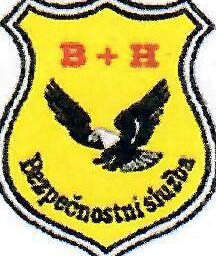 B + H, spol. sr.o. Bezpečnostní služba Havlíčkova 92, Úvaly 250 82 IČ: 62968939 spisová značka: vedená u MS v Praze oddíl C 44919 Městská nemocnice následné péče Se sídlem: 	K Moravině 343/6, 190 00 Praha 9 - Vysočany Zastoupena: 	Mgr. Zuzanou Steinbauerovou ředitelkou IČ:  	45245843 na straně jako „objednatel“a B+H, spol. s r.o. Se sídlem: Zastoupena: IČ: 62968939 DlČ: CZ 62968939 Na straně jako „dodavatel“ Havlíčkova 92, 250 82 Úvaly JU Dr. Janem Brajerem, jednatelem Včc: výpočet ceny po uzavření dodatku č.6 Dobrý den dne 19.12.2001 byla mezi námi uzavřena smlouva o poskytnutí bezpečnostních služeb čj.074/12/BH, na jejímž základě poskytujeme jako dodavatel plnění tak, jak je vymezeno v této smlouvě. Dne     30. 3. 2020 byI uzavřen dodatek č.6 k poskytování bezpečnostních služeb, ve kterém došlo ke změně ceny plnění na částku 115 Kč za hodinu za 1 pracovníka. Ostraha v režimu 24 hodin denně, 7 dní v týdnu, včetně víkendů a státních svátků. V Úvalech dne 6. 4. 2020 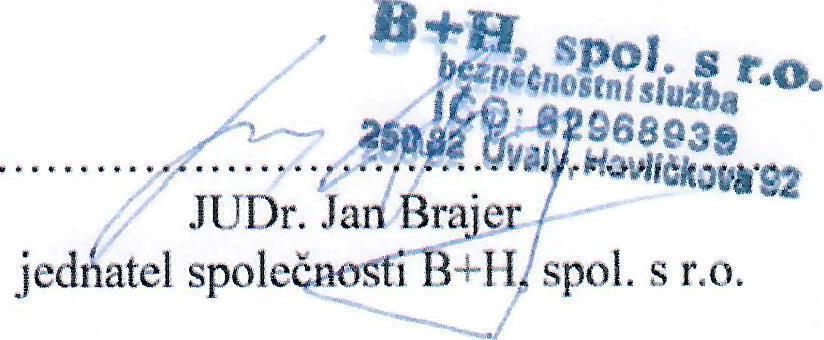 Rok Počet měsíců Hodin Průměrná Cena za bez Cena s DPH za. rok za rok cena bez DPH za rok (Kč) DPH za Kč) měsíc (Kč) 2020 9 měsíců 6600 84.333 759.000 918.390 2021 12 měsíců 8760 83.950 l.007.400 1.218.954 2022 12 měsíců 8760 83.950 1.007.400 1.218.954 2023 12 měsíců 8760 83.950 1.007.400 1.218.954 2024 12 měsíců + den 8784 84.180 1.010.160 1.222.294 2025 3 měsíce 2160 82.800 248.400 300.564 celkem 60 měsíců 43824 83.996 5.039.760 6.098.110 